Информационное письмоИнститут психологии РАН (г. Москва, Россия)Российское психологическое общество (г. Москва, Россия)Общероссийская общественно-государственная просветительская организация «Российское общество «Знание» (г. Москва, Россия)Московский государственный университет им. М.В. Ломоносова (г. Москва, Россия)Санкт-Петербургский государственный университет (г. Санкт-Петербург, Россия)Великотырновский университет «Святых Кирилла и Мефодия» (г. Велико-Тырново, Болгария)Белорусский государственный университет информатики и радиоэлектроники (г. Минск, Белоруссия)Актюбинский региональный государственный университет им. К. Жубанова, (г. Актобе, Казахстан)Тверской государственный университет (г. Тверь, Россия)Международная научно-практическая конференция  «Психология труда, ОРГАНИЗАЦИИ и управления В УСЛОВИЯХ СОВРЕМЕННЫХ ТЕХНОЛОГИЙ: СОСТОЯНИЕ И ПЕРСПЕКТИВЫ РАЗВИТИЯ»2-4- июня 2020 года Программный комитет конференцииСопредседатели: Журавлев Анатолий Лактионович, научный руководитель Института психологии РАН, академик РАН, профессор (г. Москва, Россия).Зинченко Юрий Петрович, декан факультета психологии Московского государственного университета им. М.В. Ломоносова, президент Российского психологического общества, президент Российской академии образования (РАО), сопредседатель Общероссийской общественно-государственной просветительской организации «Российское общество «Знание», профессор (г. Москва, Россия).Члены программного комитета:Тасевска Даниела Христова, декан факультета философии Великотырновского университета «Святых Кирилла и Мефодия», доктор психологии, профессор (г. Велико-Тырново, Болгария).Имжарова Зауреш Убайдулловна, руководитель Центра повышения квалификации института непрерывного образования Актюбинского регионального государственного университета им. К. Жубанова, кандидат педагогических наук, доцент (г. Актобе, Казахстан).Казак Тамара Владимировна, профессор кафедры инженерной психологии и эргономики Белорусского государственного университета информатики и радиоэлектроники, доктор психологических наук, профессор (г. Минск, Белоруссия).Никифоров Герман Сергеевич, заведующий кафедрой психологического обеспечения профессиональной деятельности Санкт-Петербургского государственного университета, заслуженный деятель науки РФ, доктор психологических наук, профессор (г. Санкт-Петербург, Россия).Занковский Анатолий Николаевич, заведующий лабораторией психологии труда, эргономики, инженерной и организационной психологии Института психологии РАН, доктор психологических наук, профессор (г. Москва, Россия).Организационный комитет конференцииПредседатель: Скаковская Людмила Николаевна, исполняющая обязанности ректора Тверского государственного университета, доктор филологических наук, профессор (г. Тверь, Россия).Сопредседатели: Жалагина Татьяна Анатольевна, декан факультета психологии Тверского государственного университета, заведующая кафедрой «Психология труда и клиническая психология», доктор психологических наук, профессор (г. Тверь, Россия).Чавдарова Велислава Атанасова, преподаватель кафедры «Психология» Великотырновского университета «Святых Кирилла и Мефодия», доктор психологии, доцент (г. Великотырново, Болгария).Члены организационного комитета:Юревич Андрей Владиславович, заместитель директора по науке Института психологии РАН, член-корреспондент РАН, доктор психологических наук, профессор (г. Москва, Россия).Лельчицкий Игорь Давыдович, и.о. проректора Тверского государственного университета по научной и инновационной деятельности, директор Института педагогического образования и социальных технологий, доктор педагогических наук, профессор (г. Тверь, Россия).Грачев Александр Алексеевич, ведущий научный сотрудник лаборатории психологии труда, эргономики, инженерной и организационной психологии Института психологии РАН, профессор кафедры социальной и этнической психологии Московского гуманитарного университета, доктор психологических наук, профессор (г. Москва, Россия).Гусев Алексей Николаевич, заместитель заведующего кафедрой психологии личности факультета психологии МГУ по научной работе, доктор психологических наук, профессор (г. Москва, Россия).Караванова Людмила Жалаловна, профессор кафедры социальная педагогика Института иностранных языков РУДН, доктор психологических наук, доцент (г. Москва, Россия)Китова Джульетта Альбертовна, ведущий научный сотрудник лаборатории психологии истории психологии и исторической психологии Института психологии РАН, доктор психологических наук, профессор (г. Москва, Россия).Водопьянова Наталия Евгеньевна, профессор кафедры психологического обеспечения профессиональной деятельности Санкт-Петербургского государственного университета, доктор психологических наук (г. Санкт-Петербург, Россия).Бариляк Ирина Анатольевна, заместитель декана факультета психологии Тверского государственного университета по научной работе, кандидат психологических наук, доцент (г. Тверь, Россия).Короткина Елена Дмитриевна, заведующая кафедрой «Психология» Тверского государственного университета, кандидат психологических наук, доцент (г. Тверь, Россия).Становова Людмила Александровна, заместитель декана факультета психологии Тверского государственного университета по учебной работе, кандидат психологических наук (г. Тверь, Россия).Гудименко Юлия Юрьевна, заместитель декана факультета психологии Тверского государственного университета по информатизации учебного процесса, кандидат психологических наук (г. Тверь, Россия).Основные направления работы конференцииТеоретические проблемы развития современной психологии труда, организации и управления.Историко-психологические исследования в области психологии труда, организационной психологии и психологии управления.Психологические исследования применения новых ИКТ.Психология виртуальных организаций: проблемы и перспективы исследования.Психология новых видов профессиональной деятельности.Психологические особенности взаимодействия человека с роботами:  «роевое» поведение роботов.Психологические проблемы использования робототехнических комплексов.Дистантные формы организации трудовой деятельности (в образовании, промышленности, сфере услуг и др.)Классические проблемы психологии труда, организационной психологии и психологии управления: возможности развития.Психологические проблемы мотивации и адаптации персонала организации.Психолого-педагогические проблемы профессиональной подготовки будущих субъектов труда.Организационная среда: глобальные риски и вызовы.Место проведения конференцииПленарное заседание ФГБОУ ВО «Тверской государственный университет»г. Тверь, ул. Желябова, 33 (актовый зал, 3 этаж)Работа секций, мастер-классыФакультет психологии ФГБОУ ВО «Тверской государственный университет», г. Тверь, Студенческий пер., 12 (4 этаж)Участие в конференции приравнивается к повышению квалификации в объеме 24 ч.Формы работы конференцииНа конференции планируются пленарные доклады (до 30 мин.), сообщения на секционных заседаниях (до 15 мин.), круглые столы, посвященные дискуссиям по проблематике конференции, мастер-классы, лекционные мероприятия, стендовые доклады. Также возможно заочное участие с публикацией в сборнике материалов конференции.К открытию конференции планируется издать сборник материалов конференции. Материалы будут размещены на сайте http://elibrary.ru, что подразумевает их индексацию в наукометрической базе РИНЦ. В рамках конференции будет также проводиться молодежная секция, на которую приглашаются студенты. Формы участия – выступление с докладом, публикация без доклада. Лучшие доклады будут опубликованы в электронном сборнике конференции. Участники молодежной секции получат дипломы и сертификаты.Рабочие языки конференции: русский, английский, болгарский.Заявки на участие в конференции, а также тезисы докладов принимаются до 30.04.2020 г. по электронному адресу Barilyak.IA@tversu.ru (Бариляк Ирина Анатольевна, зам. декана факультета психологии ТвГУ по научной работе). Условия публикацииК публикации принимаются тезисы докладов и выступлений в объеме до 5 страниц. Редакция оставляет за собой право проверки поступающих материалов средствами программной среды «Антиплагиат» для выявления неправомерных заимствований. Процент оригинальности текста с учетом цитирования из белых источников – 85 %.Статьи, поступившие после 30 апреля 2020 г., не публикуются и не возвращаются. Материалы информационно-рекламного и публицистического характера не принимаются. Желающие представить стендовый доклад, провести мастер-класс информируют оргкомитет конференции до 8 мая. Требования к оформлению заявки и тезисов докладов указаны в Приложении 1 (для работы молодежной секции Приложение 2). Оформление лицензионного договора обязательно! Для публикации присланных материалов и получения сборника конференции необходимо предварительно внести взнос из расчета 200 руб. за 1 страницу. Если участник конференции присылает для публикации несколько тезисов докладов, то организационный взнос оплачивается за каждый доклад. В сумму организационного взноса входят: публикация доклада, электронный вариант сборника, сертификат участника, программа конференции, раздаточные материалы, кофе-брейк.Оплату публикации необходимо произвести до 08.05.2020 г. только после утверждения текста статьи редакцией. Если Ваша статья принята к публикации, Вам будут высланы реквизиты для оплаты по электронной почте и бланк лицензионного договора.КонтактыЖалагина Татьяна Анатольевна, декан факультет психологии Тверского государственного университета: +7 (4822) 34-74-32e-mail: Zhalagina.TA@tversu.ruБариляк Ирина Анатольевна, зам. декана факультета психологии ТвГУпо научной работе: +7 (4822) 34-57-44, +7 (4822) 34-74-32e-mail: Barilyak.IA@tversu.ruПриложение 1В электронном варианте заявка и статья должны быть в отдельных файлах: 1 файл – ФИО автора и слово «Заявка», например: «Иванов И.И. Заявка»; заявка оформляется на каждого автора в отдельных файлах;2 файл – ФИО автора и слово «Статья»: «Иванов И.И. Статья». Предоставляемые материалы должны быть тщательно выверены авторами как содержательно, так и в части соблюдения технических требований к оформлению. Ответственность за содержание и оформление текста несут авторы. Организационный комитет оставляет за собой право возврата материалов автора на доработку для достижения их полного соответствия техническим требованиям оформления.Заявка на участие в конференции Технические требования к оформлению материаловСтруктура материалов:на русском или болгарском языке: название статьи (по центру, полужирный, строчные буквы), Ф.И.О. автора (авторов), должность, ученая степень, ученое звание, место работы, город, страна (по левому краю, курсив); аннотация (4-6 строк, по ширине); ключевые слова (не более 10, по ширине);на английском языке: название статьи (по центру, полужирный, строчные буквы), Ф.И.О. автора (авторов), должность, ученая степень, ученое звание, место работы, город, страна (по левому краю, курсив); аннотация (4-6 строк, по ширине); ключевые слова (не более 10, по ширине);текст статьи: на русском, английском или болгарском языке, до 5 страниц; оригинальность текста должна составлять не менее 85%, ответственность за плагиат несет автор тезисов;список литературы: ссылки указываются в квадратных скобках с указанием номера страницы, на которой расположено теоретическое положение либо цитата, используемые автором статьи, например, [1, с. 34-35]. Несколько источников в одной ссылке разделяются знаком «точка с запятой», например, [1, с. 34-35; 3, с. 45]. Список литературы приводится в конце текста по алфавиту и должен содержать лишь цитируемые в статье источники (до 10 источников).Оформление:шрифт 14 пт., Times New Roman, через один интервал;шрифт (межзнаковый интервал): масштаб – 100%, интервал – Обычный, смещение – Нет;поля везде ., «запретить автоматический перенос слов», абзацный отступ 1,25 см., интервал между абзацами «Перед»/ «После» - 0 пт;таблицы располагаются в тексте по мере их упоминания. Таблицы должны иметь тематические заголовки над ними. Номер таблицы выравнивается по правому краю (Таблица 1), далее с новой строки по центру выравнивается ее название;рисунки располагаются в тексте по мере их упоминания и должны иметь тематические заголовки. Название и номер рисунка указываются под рисунком по центру (Рис. 1. Название);шрифт в таблицах и рисунках, подписи к ним – 12 пт. Таблицы, схемы, рисунки, формулы, графики не должны выходить за пределы указанных выше полей. К публикации не принимаются сканированные тексты, формулы, рисунки и таблицы;пример библиографического описания книги: Юревич А.В. Социальная психология научной деятельности. – М.: Институт психологии РАН, 2013. – 447 с.;пример библиографического описания статьи: Воловикова М.И., Журавлев А.Л. Имплицитные представления о признаках нравственной элиты// Психологический журнал. – 2016. - № 3. – С. 50-59;пример библиографического описания электронного ресурса: Агарков В.А. Диссоциация и пограничное расстройство личности [Электронный ресурс]// Консультативная психология и психотерапия. – 2014. - № 2. – С. 10-37. – Режим доступа: http://psyjournals.ru/files/72305/kpip_2_2014_agarkov.pdf (дата обращения 19.03.2018 г.).Приложение 2В электронном варианте заявка и статья должны быть в отдельных файлах: 1 файл – ФИО автора и слово «Заявка», например: «Иванов И.И. Заявка»; заявка оформляется на каждого автора в отдельных файлах;2 файл – ФИО автора и слово «Статья»: «Иванов И.И. Статья». 3 файл – отсканированный вариант статьи с заверенной подписью научного руководителя.Предоставляемые материалы должны быть тщательно выверены авторами как содержательно, так и в части соблюдения технических требований к оформлению. Ответственность за содержание и оформление текста несут авторы. Организационный комитет оставляет за собой право возврата материалов автора на доработку для достижения их полного соответствия техническим требованиям оформления.Заявка на участие в конференции Технические требования к оформлению материаловСтруктура материалов:на русском или болгарском языке: название статьи (по центру, полужирный, строчные буквы), Ф.И.О. автора (авторов), должность, ученая степень, ученое звание, место работы, город, страна (по левому краю, курсив); аннотация (4-6 строк, по ширине); ключевые слова (не более 10, по ширине);на английском языке: название статьи (по центру, полужирный, строчные буквы), Ф.И.О. автора (авторов), должность, ученая степень, ученое звание, место работы, город, страна (по левому краю, курсив); аннотация (4-6 строк, по ширине); ключевые слова (не более 10, по ширине);текст статьи: на русском, английском или болгарском языке, до 5 страниц; оригинальность текста должна составлять не менее 85%, ответственность за плагиат несет автор тезисов и его научный руководитель;список литературы: ссылки указываются в квадратных скобках с указанием номера страницы, на которой расположено теоретическое положение либо цитата, используемые автором статьи, например, [1, с. 34-35]. Несколько источников в одной ссылке разделяются знаком «точка с запятой», например, [1, с. 34-35; 3, с. 45]. Список литературы приводится в конце текста по алфавиту и должен содержать лишь цитируемые в статье источники (до 10 источников).Оформление:шрифт 14 пт., Times New Roman, через один интервал;шрифт (межзнаковый интервал): масштаб – 100%, интервал – Обычный, смещение – Нет;поля везде ., «запретить автоматический перенос слов», абзацный отступ 1,25 см., интервал между абзацами «Перед»/ «После» - 0 пт;таблицы располагаются в тексте по мере их упоминания. Таблицы должны иметь тематические заголовки над ними. Номер таблицы выравнивается по правому краю (Таблица 1), далее с новой строки по центру выравнивается ее название;рисунки располагаются в тексте по мере их упоминания и должны иметь тематические заголовки. Название и номер рисунка указываются под рисунком по центру (Рис. 1. Название);шрифт в таблицах и рисунках, подписи к ним – 12 пт. Таблицы, схемы, рисунки, формулы, графики не должны выходить за пределы указанных выше полей. К публикации не принимаются сканированные тексты, формулы, рисунки и таблицы;пример библиографического описания книги: Юревич А.В. Социальная психология научной деятельности. – М.: Институт психологии РАН, 2013. – 447 с.;пример библиографического описания статьи: Воловикова М.И., Журавлев А.Л. Имплицитные представления о признаках нравственной элиты// Психологический журнал. – 2016. - № 3. – С. 50-59;пример библиографического описания электронного ресурса: Агарков В.А. Диссоциация и пограничное расстройство личности [Электронный ресурс]// Консультативная психология и психотерапия. – 2014. - № 2. – С. 10-37. – Режим доступа: http://psyjournals.ru/files/72305/kpip_2_2014_agarkov.pdf (дата обращения 19.03.2018 г.).в конце статьи научный руководитель ставит подпись-разрешение на публикацию. Подпись должна быть заверена печатью учреждения. Отсканированный вариант присылается на почту организационного комитета.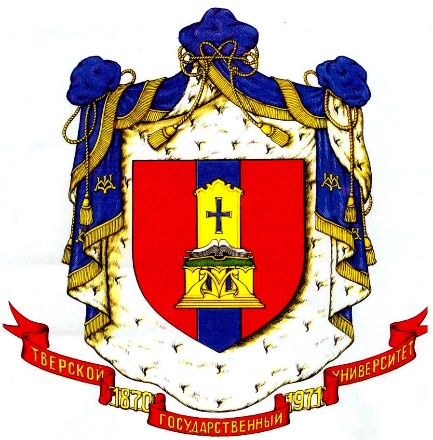 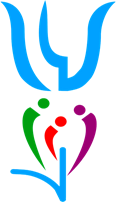 «Психология труда, ОРГАНИЗАЦИИ и управления В УСЛОВИЯХ СОВРЕМЕННЫХ ТЕХНОЛОГИЙ: СОСТОЯНИЕ И ПЕРСПЕКТИВЫ РАЗВИТИЯ»«Психология труда, ОРГАНИЗАЦИИ и управления В УСЛОВИЯХ СОВРЕМЕННЫХ ТЕХНОЛОГИЙ: СОСТОЯНИЕ И ПЕРСПЕКТИВЫ РАЗВИТИЯ»Фамилия Имя ОтчествоСтрана , город, место работы, должность, ученая степень, ученое званиеПочтовый адресТелефонE-mailНазвание докладаФорма участия (участие с публикацией, участие без публикации, публикация материала без участия)Необходимое оборудование: Аудио/ Видео/ Мультимедиа проектор и др.Сроки пребыванияПотребность в гостинице (да/нет; одно-, двух-, трехместный номер)«Психология труда, ОРГАНИЗАЦИИ и управления В УСЛОВИЯХ СОВРЕМЕННЫХ ТЕХНОЛОГИЙ: СОСТОЯНИЕ И ПЕРСПЕКТИВЫ РАЗВИТИЯ»«Психология труда, ОРГАНИЗАЦИИ и управления В УСЛОВИЯХ СОВРЕМЕННЫХ ТЕХНОЛОГИЙ: СОСТОЯНИЕ И ПЕРСПЕКТИВЫ РАЗВИТИЯ»молодежная секциямолодежная секцияФамилия Имя ОтчествоСтрана, город, вуз, факультет, направление подготовки, курс.Научный руководитель: ФИО, должность, ученое звание, ученая степеньПочтовый адресТелефонE-mailНазвание докладаФорма участия (участие с публикацией, участие без публикации, публикация материала без участия)Необходимое оборудование: Аудио/ Видео/ Мультимедиа проектор и др.Сроки пребыванияПотребность в гостинице (да/нет; одно-, двух-, трехместный номер)